Об определении мест и способов сжигания мусора, травы, листвы и иных отходов, материалов или изделий на территории сельского поселения Бельский сельсовет муниципального района Гафурийский район Республики Башкортостан       В соответствии с Федеральным законом от 06.10.2003№131-ФЗ «Об общих принципах организации местного самоуправления в Российской Федерации», Федеральным законом от 21.12.1994№69-ФЗ «О пожарной безопасности», постановлением Правительства Российской  Федерации от 25.04.2012№390  «О противопожарном режиме «(в редакции от 20.09.2016 №947), приказом МЧС России от 26 января 2016 года №26 в целях повышения противопожарной устойчивости территории сельского поселения Бельский сельсовет, а также для очистке и во избежание захламления территории, администрация сельского поселения Бельский сельсовет постановляет: На землях общего пользования администрации сельского поселения Бельский сельсовет запрещается разводить костры, сжигать мусор, траву, листву и иные отходы, материалы или изделия кроме мест и способами, установленных администрацией поселения.Определить местом для сжигания мусора, травы, листвы, и иных отходов, материалов или изделий следующие территорииУстановить способ сжигания мусора, травы, листвы, остатков деревянных предметов и иных отходов, материалов или изделий-открытый костер.Место использования открытого огня должно располагаться на расстоянии не менее 50 метров от ближайшего  объекта (здания, сооружения, постройки, открытого слада, скирды), 100 метров – от хвойного леса или отдельно растущих хвойных деревьев и молодняка и 30 метров- от лиственного леса или отдельно растущих групп лиственных деревьев.- территория вокруг места использования открытого огня должна быть очищена в радиусе 10 метров от сухостойных деревьев, сухой травы, валежника, порубочных остатков, других горючих материалов и отделена противопожарной минерализованной полосой шириной не менее 0,4 метра;- лицо, использующее открытый огонь, должен быть обеспечен инвентарем для тушения пожара: ведро, лопата, бочка с водой, ящик с песком- для локализации и ликвидации горения, а также мобильным средством связи для вызова подразделения пожарной охраны.      5.  Сжигание мусора, травы, листвы, остатков деревянных предметов и иных отходов,                  материалов для изделий производить при скорости ветра, не превышающей            значение 5 метров в секунду.Настоящее постановление не распространяет свое действие в период введения особого противопожарного режима на территории сельского поселения Бельский сельсовет.Постановление подлежит размещению на официальном сайте  в информационно- телекоммуникационной сети «Интернет».Контроль исполнения настоящего  постановления оставляю за собой.Глава сельского поселения                                                            Ю.З.АхмеровБАШ?ОРТОСТАН РЕСПУБЛИКА№Ы;АФУРИ РАЙОНЫ МУНИЦИПАЛЬ РАЙОНЫНЫ*БЕЛЬСКИЙ АУЫЛСОВЕТЫ АУЫЛ БИЛ"М"№ЕХАКИМИ"ТЕБАШ?ОРТОСТАН РЕСПУБЛИКА№Ы;АФУРИ РАЙОНЫ МУНИЦИПАЛЬ РАЙОНЫНЫ*БЕЛЬСКИЙ АУЫЛСОВЕТЫ АУЫЛ БИЛ"М"№ЕХАКИМИ"ТЕ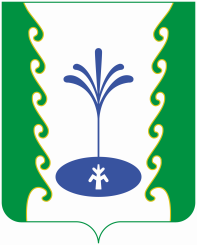 АДМИНИСТРАЦИЯСЕЛЬСКОГО ПОСЕЛЕНИЯБЕЛЬСКИЙ СЕЛЬСОВЕТМУНИЦИПАЛЬНОГО РАЙОНА ГАФУРИЙСКИЙ РАЙОНРЕСПУБЛИКИ БАШКОРТОСТАНАДМИНИСТРАЦИЯСЕЛЬСКОГО ПОСЕЛЕНИЯБЕЛЬСКИЙ СЕЛЬСОВЕТМУНИЦИПАЛЬНОГО РАЙОНА ГАФУРИЙСКИЙ РАЙОНРЕСПУБЛИКИ БАШКОРТОСТАН           ?АРАРПОСТАНОВЛЕНИЕ19 май 2020 й.№1919 мая  2020 г.№п/пНаименование населенного пунктаМесто сжигания мусораОтветственный1с. ИнзелгаНа расстоянии около 500 метров с левой при выезде в с. Инзелга2д.КутлугузаНа расстоянии около 500 метров с левой при выезде в д.Кутлугуза  3д.Новокарамышево4д.Цапаловка5д.Краснодубровск